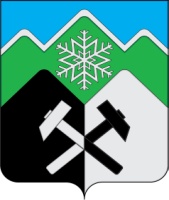 КЕМЕРОВСКАЯ ОБЛАСТЬ - КУЗБАССТАШТАГОЛЬСКИЙ МУНИЦИПАЛЬНЫЙ РАЙОНАДМИНИСТРАЦИЯ  ТАШТАГОЛЬСКОГО МУНИЦИПАЛЬНОГО РАЙОНАПОСТАНОВЛЕНИЕот «25» мая 2022   № 660-п 
О внесении изменений в  Постановление администрации Таштагольского муниципального района  от 05.11. 2019  № 1411-п «Об утверждении порядка предоставления социальной поддержки
детям из малообеспеченных семей и детям с ограниченными возможностями здоровья, обучающимся в муниципальных общеобразовательных учреждениях Таштагольского муниципального района»В соответствии с Федеральным законом от 29.12.2012г. № 273-ФЗ «Об образовании в Российской Федерации», руководствуясь ч. 5 ст. 20 Федерального закона № 131-ФЗ от 06.10.2003 «Об общих принципах организации местного самоуправления в Российской Федерации», с целью оказания социальной поддержки детям из малообеспеченных семей и детям с ограниченными возможностями здоровья, обучающимся в муниципальных общеобразовательных учреждениях Таштагольского муниципального района, администрация Таштагольского муниципального района постановляет:   1.   Внести  в Порядок предоставления социальной поддержки  детям из малообеспеченных семей и детям с ограниченными возможностями здоровья, обучающимся в муниципальных общеобразовательных учреждениях Таштагольского муниципального района утвержденный постановлением администрации Таштагольского муниципального района от 05.11.2029 № 1411-п следующие изменения:1.1.  пункт 1.5 раздела 1 изложить в следующей редакции: «Уполномоченным органом по предоставлению социальной поддержки детям из малообеспеченных семей и детям с ограниченными возможностями здоровья в виде организации для них льготного питания в период учебного года, является администрация Таштагольского муниципального района в лице МКУ «Управление образования администрации Таштагольского муниципального района»;1.2. в пункт 2.1. раздела  2  после слов «… льгот (для детей из малообеспеченных семей),  добавить слова: «, выданный не ранее тридцати календарных дней до дня обращения за предоставлением меры социальной поддержки;  решение (справка) медико-социальной экспертизы или сведения об инвалидности, содержащиеся в федеральном реестре инвалидов (для учащихся-инвалидов); рекомендации (заключение) психолого-медико-педагогической комиссии (для учащихся с ограниченными возможностями здоровья)»; 1.3.пунка  2.2. раздела 2 дополнить словами: «Комиссия должна состоять из пяти человек. В состав комиссии входят представители образовательного учреждения, представитель родительской общественности, сотрудник МКУ «Управление социальной защиты населения администрации Таштагольского муниципального района» (по согласованию)».  	2. Приложение № 1 к Порядку изложить в новой редакции согласно приложению № 2 к настоящему постановлению.	3.  Пресс-секретарю Главы Таштагольского муниципального района (Кустова М.Л.) разместить настоящее постановление на официальном сайте администрации Таштагольского муниципального района в информационно-телекоммуникационной сети «Интернет».	4. Контроль за исполнением настоящего постановления возложить на заместителя Главы Таштагольского муниципального района И.Л.Болгову.	5. Настоящее постановление  вступает в силу с момента его подписания и распространяет действия на правоотношения, возникшие с 01.09.2022.  Глава  Таштагольского муниципального района                                             А.Г. Орлов Приложение № 1 к постановлению Администрации Таштагольского муниципального районаот «25» мая 2022   № 660-п Порядок
предоставления социальной поддержки
детям из малообеспеченных семей и детям с ограниченными возможностями здоровья, обучающимся в муниципальных общеобразовательных учреждениях Таштагольского муниципального района1. Общие положения1.1. Целью настоящего Порядка является определение общих правил предоставления социальной поддержки детям из малообеспеченных семей и детям с ограниченными возможностями здоровья, обучающимся по общеобразовательным программам начального общего, основного общего или среднего общего образования в муниципальных общеобразовательных учреждениях Таштагольского муниципального района в виде организации для них льготного питания в период учебного года (далее - льготное питание).1.2. Детям из малообеспеченных семей предоставляется право на получение бесплатного питания один раз в день в течение учебного года стоимостью 50 (пятьдесят) рублей.  Обучающиеся с ограниченными возможностями здоровья обеспечиваются бесплатным двухразовым питанием (два раза в день) стоимостью 100 (сто) рублей (50 рублей и 50 рублей соответственно).1.3 Детям из малообеспеченных семей и детям с ограниченными возможностями здоровья предоставляется питание в период учебного года с 1 сентября по 31 мая согласно заявке МКУ «Управление образования администрации Таштагольского муниципального района», которая оформляется на основании поданных заявок  муниципальными общеобразовательными учреждениями Таштагольского муниципального района. В случае неполучения учащимся питания в связи с его неявкой в муниципальное общеобразовательное учреждение, возмещение денежных средств на питание, в том числе продуктами питания, не производится.1.4. Финансирование расходов, связанных с организацией льготного питания, осуществляется в пределах средств, предусмотренных в бюджете Таштагольского муниципального района на организацию питания в муниципальных общеобразовательных учреждениях.1.5. Уполномоченным органом по предоставлению социальной поддержки детям из малообеспеченных семей и детям с ограниченными возможностями здоровья в виде организации для них льготного питания в период учебного года, является администрация Таштагольского муниципального района в лице МКУ «Управление образования администрации Таштагольского муниципального района».2. Порядок предоставления социальной поддержки2.1. Основанием для предоставления льготного питания детей из малообеспеченных семей и детям с ограниченными возможностями здоровья является  документ (справка)  МКУ «Управление социальной защиты населения администрации Таштагольского муниципального района», подтверждающий категорию льгот (для детей из малообеспеченных семей),  выданный не ранее тридцати календарных дней до дня обращения за предоставлением меры социальной поддержки;  решение (справка) медико-социальной экспертизы или сведения об инвалидности, содержащиеся в федеральном реестре инвалидов (для учащихся-инвалидов); рекомендации (заключение) психолого-медико-педагогической комиссии (для учащихся с ограниченными возможностями здоровья). Все вопросы по организации льготного питания детей из малообеспеченных семей и детей с ограниченными возможностями здоровья (включая очередность предоставления данной льготы) решает созданная в  муниципальном общеобразовательном учреждении (далее ОУ) специальная комиссия, которая ежемесячно до 5 числа текущего месяца предоставляет списки (утвержденные руководителем ОУ) таких детей по установленной форме (приложения № 1) в МКУ «Управление образования администрации Таштагольского муниципального района».2.2. Комиссия должна состоять из пяти человек. В состав комиссии входят представители образовательного учреждения, представитель родительской общественности, сотрудник МКУ «Управление социальной защиты населения администрации Таштагольского муниципального района» (по согласованию).  Состав комиссии утверждается приказом директора общеобразовательного учреждения на 1 сентября каждого учебного года. Заседания комиссии проводят по мере необходимости. Комиссия общеобразовательного учреждения на основе всестороннего, полного и объективного рассмотрения представленных ответственными лицами списков решает вопрос о предоставлении (об отказе в предоставлении) льготного питания учащимся. Решение о предоставлении (об отказе в предоставлении) бесплатного питания оформляется приказом общеобразовательного учреждения в течение трех рабочих дней со дня принятия комиссией соответствующего решения.Бесплатное питание предоставляется детям с учебного дня, следующего за днем издания приказа общеобразовательного учреждения.2.3. Приказ директора ОУ  о предоставлении льготного питания доводится до отдела по организации питания МКУ «Управление образования администрации Таштагольского муниципального района» и до сведения родителей (законных представителей) детей, получивших право на льготное питание.2.4. Социальная поддержка предоставляется в соответствии со списком за фактические дни посещения учащимся ОУ.2.5. Образовательные  учреждения Таштагольского муниципального района до 5 числа месяца, следующего за отчетным, предоставляют отчет за предыдущий месяц в централизованную бухгалтерию МКУ «Управление образования администрации Таштагольского муниципального района» о фактическом предоставлении социальной поддержки детям, обучающимся в муниципальных общеобразовательных учреждениях с указанием сумм, затраченных на питание.3. Порядок прекращения предоставления льготного питания3.1. Предоставление социальной поддержки в виде льготного питания прекращается в следующих случаях:- не представление родителем (законным представителем) учащегося документов, указанных в п. 2.1 Порядка;- отчисление из общеобразовательной организации.4. Контроль и ответственность за предоставление социальной поддержки
детям из малообеспеченных семей и детям с ограниченными возможностями здоровья5.1. Руководитель общеобразовательного учреждения несет персональную ответственность за организацию предоставления бесплатного питания детям.5.2. Контроль расходования средств, предусмотренных на обеспечение бесплатным питанием детей в муниципальных общеобразовательных учреждениях, осуществляет централизованная бухгалтерия МКУ «Управление образования администрации Таштагольского муниципального района».5.3. Родители (законные представители) детей несут гражданско-правовую ответственность в случае, повлекшем неправомерное предоставление общеобразовательным учреждением бесплатного питания их детям.Приложение № 2к Порядку предоставления социальной поддержки детям,из малообеспеченных семей и детям с ограниченными возможностями здоровья, обучающимся в муниципальных общеобразовательных учреждениях Таштагольского муниципального районаСписок детей на предоставление социальной поддержки
детям из малообеспеченных семей и детям с ограниченными возможностями здоровья_____________                                Директор МБ(К)ОУ  ______________                         ____________ФИО                               Члены комиссии :              исп. ФИО № п/пФИО ребенка (полностью в алфавитном порядке)Дата рожденияКатегория льготАдрес регистрацииНаименование  учрежденияПрим.